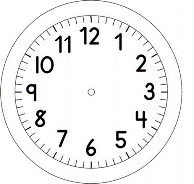 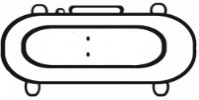 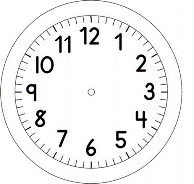 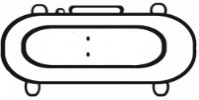 HISTÓRIA e PORTUGUÊS – ON-LINEO ESTATUTO DA CRIANÇA E DO ADOLESCENTE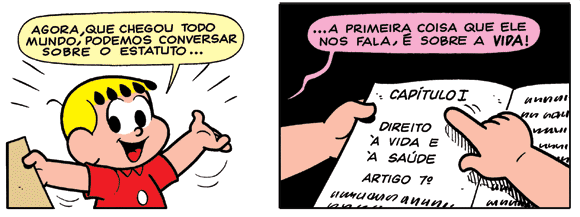 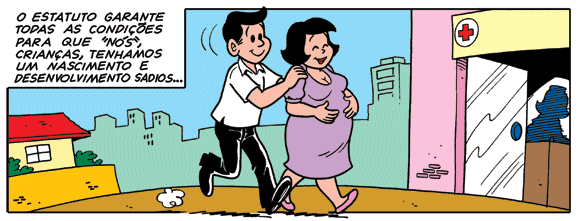 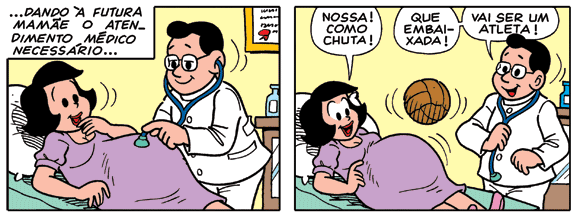 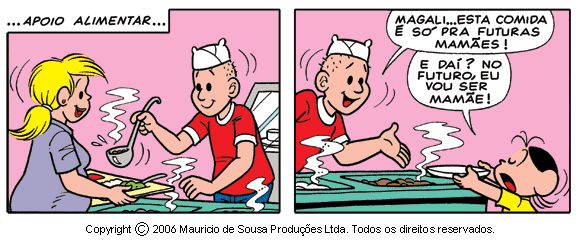 1. Quais são os primeiros direitos apresentados no Estatuto da Criança e do Adolescente?______________________________________________________________________________________________________________________  2. Circule a(s) figura(s) que representa(m) os direitos da criança e do adolescente mencionados no texto. 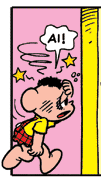 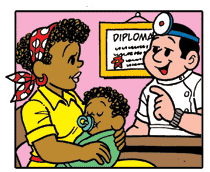 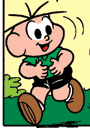 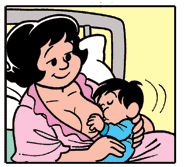 Escolha uma das figuras circuladas e explique por que você a escolheu. ___________________________________________________________ ______________________________________________________________________________________________________________________ Leia: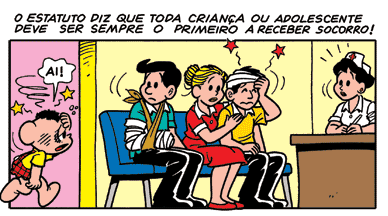 Leia novamente o quadrinho acima e escreva a resposta que a enfermeira poderia dar ao Cascão!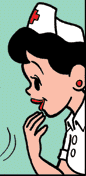 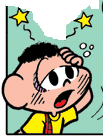 Questão 5Descreva a cena.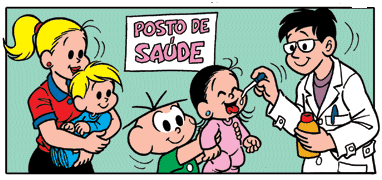 ______________________________________________________________________________________________________________________